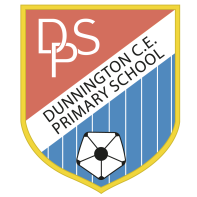 THEMATIC OVERVIEWYear Group: 6 Term and Duration: SpringTheme: Classification and EvolutionCelebration: Year 6 ‘TV’English ObjectivesEnglish ObjectivesReading – Whole class reading will be based on ‘Letters from the Lighthouse’ written by Emma Carroll.  It is a story set during the Second World War.The children will be taught to:Understand the meaning of new vocabulary in textsPredict what might happen from details stated and impliedDraw inference such as inferring characters’ feelings, thoughts and motives from their actions, and justifying inferences with evidence.Check that the book makes sense to them, discussing understanding and exploring the meaning of words in context.Summarise the main ideas drawn from more than one paragraph, identifying key details that support the main ideas.In addition, the children will be reading and discussing extracts from a range of genres.  This will increase the children’s understanding of texts relating to weekly themes. Writing- Most focus writing tasks will link to our science topic and our class book.  The children will produce extended writing pieces based on the following genres:‘Flanimal’ Non-Chronological Report - Non-Fiction (Link to Science)Letter writing - formal/informal - Letters from the LighthouseNewspaper writing - Letters from the LighthouseGrammarPhrases to link paragraphs (cohesive devices)ColonsSemi-colonsCommas before/after phrasesHyphensPrefixes and SuffixesStandard English (formal/informal)Present Perfect TensePassive VoiceDashes to extendReading – Whole class reading will be based on ‘Letters from the Lighthouse’ written by Emma Carroll.  It is a story set during the Second World War.The children will be taught to:Understand the meaning of new vocabulary in textsPredict what might happen from details stated and impliedDraw inference such as inferring characters’ feelings, thoughts and motives from their actions, and justifying inferences with evidence.Check that the book makes sense to them, discussing understanding and exploring the meaning of words in context.Summarise the main ideas drawn from more than one paragraph, identifying key details that support the main ideas.In addition, the children will be reading and discussing extracts from a range of genres.  This will increase the children’s understanding of texts relating to weekly themes. Writing- Most focus writing tasks will link to our science topic and our class book.  The children will produce extended writing pieces based on the following genres:‘Flanimal’ Non-Chronological Report - Non-Fiction (Link to Science)Letter writing - formal/informal - Letters from the LighthouseNewspaper writing - Letters from the LighthouseGrammarPhrases to link paragraphs (cohesive devices)ColonsSemi-colonsCommas before/after phrasesHyphensPrefixes and SuffixesStandard English (formal/informal)Present Perfect TensePassive VoiceDashes to extendMathematics ObjectivesMathematics ObjectivesDecimals: Three Decimal Places - Multiply and Divide by 10, 100 and 1000 - Multiply and divide decimals by integers - Decimals as Fractions - Fractions as DecimalsPercentages: Equivalent Fractions, Decimals and Percentages - Order FDP - Percentages of AmountsAlgebra:  Find a Rule - Forming Expressions - Substitution - Formulae - Forming equations - Solve one-step and two-step equationsConverting Units: Metric measures - Convert Metric Measures - Miles and Kilometres - Imperial measuresArea, Perimeter and Volume: Area and Perimeter - Area of triangles and Rectangles - Volume of CuboidsRatio: Ratio and Fractions - Calculating Ratio - Using Scale Factors - Ratio and ProportionStatistics:  Read and Interpret Line Graphs - Draw Line Graphs - Use Line Graphs to Solve Problems - Circles - Read, Interpret and Draw Pie Charts - The MeanDecimals: Three Decimal Places - Multiply and Divide by 10, 100 and 1000 - Multiply and divide decimals by integers - Decimals as Fractions - Fractions as DecimalsPercentages: Equivalent Fractions, Decimals and Percentages - Order FDP - Percentages of AmountsAlgebra:  Find a Rule - Forming Expressions - Substitution - Formulae - Forming equations - Solve one-step and two-step equationsConverting Units: Metric measures - Convert Metric Measures - Miles and Kilometres - Imperial measuresArea, Perimeter and Volume: Area and Perimeter - Area of triangles and Rectangles - Volume of CuboidsRatio: Ratio and Fractions - Calculating Ratio - Using Scale Factors - Ratio and ProportionStatistics:  Read and Interpret Line Graphs - Draw Line Graphs - Use Line Graphs to Solve Problems - Circles - Read, Interpret and Draw Pie Charts - The MeanScience Objectives - Classification of Living Things / Evolution and InheritanceScience Objectives - Classification of Living Things / Evolution and InheritanceClassification of Living ThingsDescribe how living things are classified into broad groups according to common observable characteristics and based on similarities and differences, including micro-organisms, plants and animalsGive reasons for classifying plants and animals based on specific characteristicsEvolution and InheritanceTo recognise that living things have changed over time and that fossils provide information about living things that inhabited the Earth millions of years ago.To recognise that living things produce offspring of the same kind, but normally offspring vary and are not identical to their parentsTo be able to identify how animals and plants are adapted to suit their environment in different ways and that adaptation may lead to evolution.Classification of Living ThingsDescribe how living things are classified into broad groups according to common observable characteristics and based on similarities and differences, including micro-organisms, plants and animalsGive reasons for classifying plants and animals based on specific characteristicsEvolution and InheritanceTo recognise that living things have changed over time and that fossils provide information about living things that inhabited the Earth millions of years ago.To recognise that living things produce offspring of the same kind, but normally offspring vary and are not identical to their parentsTo be able to identify how animals and plants are adapted to suit their environment in different ways and that adaptation may lead to evolution.Computing ObjectivesRE Spring 1 ObjectivesRE Spring 2 ObjectivesInternet SafetyTo understand what constitutes acceptable behaviour on the internet.Google ClassroomE-Safety – Safe and sensible commenting onlineDigital Literacy – Using functions of Google ClassroomWhat matters most to Christians and humanists?Describe some Christian and Humanist values.Express their own ideas about some big moral concepts, such as fairness or honesty comparing them with the ideas of others they have studied.Suggest reasons why it might be helpful to follow a moral code and why it might be difficult, offering different points of view.Is it better to express your religion in arts and architecture or in charity and generosity?Describe and make connections between examples of religious creativity (buildings and art).  Show understanding of the value of sacred buildings and art.Suggest reasons why some believers see generosity and charity as more important than buildings and art. Apply ideas about values and from scriptures to the title question.Geography ObjectivesArt/DT ObjectivesPE ObjectivesBiomesTo understand features of the six main biomes, including their flora, fauna and location.To use maps to identify areas where biomes may be located.To articulate how biomes can be affected by human activity.North AmericaLocate the world’s countries, using maps to focus on North America, concentrating on environmental regions, key physical and human characteristics, countries and major cities.Locate the capital city and several major cities in North America.Locate key lakes and rivers in North America.Landscape PaintingTo study a number of notable artists, understanding their different techniquesTo create several landscape pieces, using a range of painting and collage techniques.SculptureTo learn about a number of well-known sculptures by great artistsTo use a variety of materials to create different sculptures to fit a briefTo develop fitness and hockey skills:PassingDribbling & ‘push pass’Attacking and defendingShootingTo apply hockey skills to a gameDanceTo show increased flexibility and control when performing set choreographyTo reflect on and appraise a dance performanceMusic ObjectivesPSHCE ObjectivesGlobal DimensionsHip Hop MusicTo be able to recall and explain some features of the genre.To be able to perform some simple Hip Hop style pieces.To compose a rhythmic rap or percussion piece in a Hip Hop style.UkuleleTo learn the chord Em on the ukulele.Develop an awareness of my own and others’ feelings. Appreciate the different qualities individuals have.Social IssuesDiscrimination & Hate CrimeEnvironmental IssuesHip Hop MusicTo be able to recall and explain some features of the genre.To be able to perform some simple Hip Hop style pieces.To compose a rhythmic rap or percussion piece in a Hip Hop style.UkuleleTo learn the chord Em on the ukulele.Develop an awareness of my own and others’ feelings. Appreciate the different qualities individuals have.Enrichment ActivitiesHolocaust themed workshopYear 6 Music VideoHip Hop MusicTo be able to recall and explain some features of the genre.To be able to perform some simple Hip Hop style pieces.To compose a rhythmic rap or percussion piece in a Hip Hop style.UkuleleTo learn the chord Em on the ukulele.Develop an awareness of my own and others’ feelings. Appreciate the different qualities individuals have.Enrichment ActivitiesHolocaust themed workshopYear 6 Music Video